Русская литература вдали от Родины(рабочий лист для дистанционного обучения)Сайт ГБУК «Дом русского зарубежья имени Александра Солженицына»: https://www.domrz.ru.Виртуальный тур по Дому русского зарубежья имени Александра Солженицына: https://www.domrz.ru/virtual/tur/index.html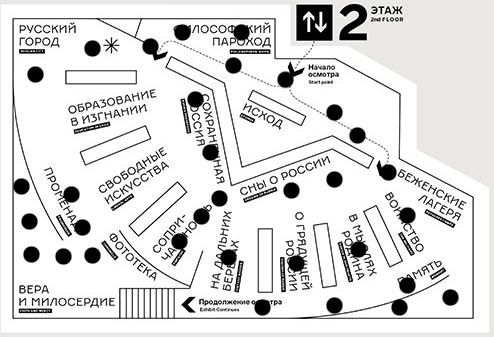 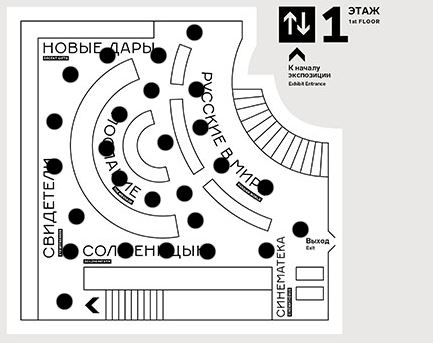 Схема маршрута: 1) раздел «Сохраненная Россия»; 2) раздел «Сны о России»; 3) раздел «Свободные искусства»; 
4) раздел «Русский город»; 5) раздел «Послание».Раздел «Сохраненная Россия»Задание № 1. Раздел «Сохраненная Россия» посвящен предметам, вывезенным русскими беженцами 1-й волны эмиграции. Среди них важное место занимали книги. О «книгоцентричности» русской культуры свидетельствуют представленные в разделе книги-экспонаты. Распределите их по предложенным тематическим «шкафам» (примечание: при выполнении заданий вы можете опираться наряду с виртуальным туром на изображения, размещенные в папке «Коллекция элементов» в описании урока):1) шкаф научной литературы: ______________________________________________________________________________________________________________________________________________________________________________________2) шкаф художественной литературы: _______________________________________________________________________________________________________________________________________________________________________________3) шкаф учебной литературы: ______________________________________________________________________________________________________________________________________________________________________________________4) шкаф юридической литературы: ________________________________________________________________________________________________________________________________________________________________________________Задание № 2. В.Ф. Ходасевич – известный поэт русского зарубежья. В опубликованном в эмиграции сборнике «Европейская ночь» есть стихотворение, отрывок из которого использован при создании раздела «Сохраненная Россия» (здесь и в других местах следует обратить внимание на то, что отрывки из различных текстов являются важной частью экспозиции, своеобразными экспонатами).Прочитайте это стихотворение полностью и ответьте на предложенные ниже вопросы.Я родился в Москве. Я дыма
Над польской кровлей не видал,
И ладанки с землей родимой
Мне мой отец не завещал.России – пасынок, а Польше –
Не знаю сам, кто Польше я.
Но: восемь томиков, не больше, –
И в них вся родина моя.Вам – под ярмо ль подставить выю
Иль жить в изгнании, в тоске.
А я с собой свою Россию
В дорожном уношу мешке.Вам нужен прах отчизны грубый,
А я где б ни был – шепчут мне
Арапские святые губы
О небывалой стороне.(В.Ф. Ходасевич. Стихотворение 1923 года из сборника «Европейская ночь»).1. Что для поэта является его «сохраненной Россией»?2. Кто олицетворяет Россию для поэта?3. Какой экспонат может быть иллюстрацией к стихам В.Ф. Ходасевича?Задание № 3. В апреле 1917 года М.И. Цветаева написала стихотворение, отрывок из которого приведен ниже:Грех отцовский не карай на сыне.
Сохрани, крестьянская Россия,
Царскосельского ягненка – Алексия.С помощью экспонатов раздела «Сохраненная Россия» установите имя героя этих стихов. Какие экспонаты помогли вам в работе? Почему поэт обращается к «крестьянской России»?Раздел «Сны о России»Задание № 4. М.И. Цветаева в 1922–1939 гг. была в эмиграции (Берлин, Прага, Париж). В разделе «Сны о России» приведена цитата из ее письма к В. Буниной, жене И. Бунина. Найдите её в экспозиции и прочитайте. «Слушайте. Ведь всё это кончилось навсегда. Домов тех – нет. Деревьев – нет. Нас тех – нет. Всё сгорело дотла. Что есть – есть внутри. Не смейтесь, но мы ведь, правда, – последние могикане».Что имела ввиду Марина Цветаева? Согласны ли вы с её взглядом?_______________________________________________________________________________________________________Раздел «Свободные искусства»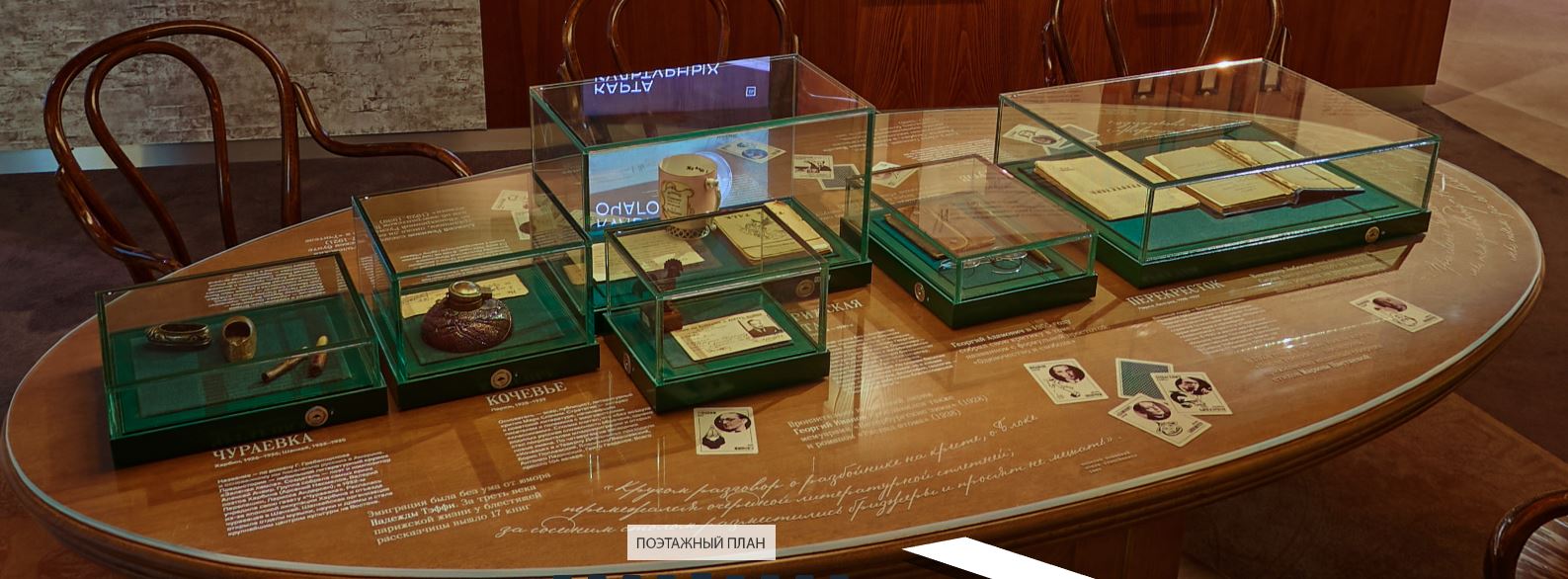 Задание № 5. В зарубежье русские писатели объединялись в литературные кружки и группы, где велись разговоры о судьбах литературы и России, проводились концерты и чтения, издавались сборники. В разделе «Свободные искусства» есть стол-витрина, в которой представлены экспонаты и информация о литературных объединениях русского зарубежья. Изучите этот материал и заполните таблицу.(Примечание: при выполнении заданий вы можете опираться наряду с виртуальным туром на дополнительную информацию, размещенную на сайте музея (в строчке поиск введите название кружка, например: «Кочевье» https://clck.ru/RNGGW). Задание № 6. И.С. Шмелев – один из известнейших писателей русского зарубежья. В музее хранятся принадлежавшие ему вещи. Найдите их в разделе «Свободные искусства». Какое произведение о Гражданской войне в Крыму принесло 
И.С. Шмелеву европейскую известность? 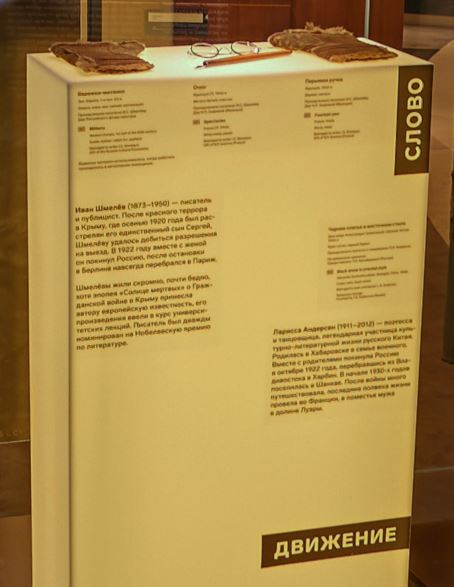 __________________________________________________________________________________________Раздел «Русский город»Задание № 7. В экспозиции раздела «Русский город» представлены книги, изданные в Берлине в 20–30-е гг. XX века. Благодаря отсутствию цензурных ограничений и дешевизне в Берлине издавалось огромное количество книг на русском языке. Здесь печатались произведения не только писателей-эмигрантов, но и авторов, живших в Советской России. Создатель повести «Лунная сырость», вышедшей в 1923 году в издательстве «Русское творчество», в 1919 году уехал из охваченной Гражданской войной России. В 1923 году он вернулся на родину и со временем стал известным советским писателем, лауреатом трех Сталинских премий. Найдите книгу этого писателя и назовите его имя.________________________________________________________________________________________________________Раздел «Послание»Задание № 8. Среди русских писателей – лауреатов Нобелевской премии по литературе трое имели опыт жизни в эмиграции. В музее в разделе «Послание» представлены материалы о нобелевских лауреатах на мультимедийном интерактивном столе. Вам необходимо соотнести имя писателя с решением Шведской Академии о присуждении премии.А.И. Солженицын.   2.  И.А. Бунин.   3. С. Черный.    4. Н. Тэффи      5. И.А. Бродский.      6. А.И. Куприн.1. _________________ награжден «за нравственную силу, почерпнутую в традиции великой русской литературы».2. _________________ награжден «за правдивый артистический талант, с которым он воссоздал в прозе типичный русский характер».3. _________________ награжден «за многогранное творчество, отмеченное остротой мысли и глубокой поэтичностью».№ п/пГород Страна Название литературного объединения и литераторы, в него входившиеИздания 1.2.3.4.